Демоверсия переводного экзамена по обществознанию 8 класс1.Какие два из перечисленных понятий используются в первую очередь при описании социальной сферы общественной жизни? Страта, прибыль, искусство, государство, этнос. Выпишите соответствующие понятия и раскройте смысл любого одного из них. Ответ запишите на бланке ответов № 2, указав номер задания.2. Существуют различные значения понятия «экономика». Экономику в значении «наука» иллюстрирует 1) производство лекарственных препаратов, 2)оптовая продажа партии телевизоров, 3)оказание бытовых услуг населению, 4)изучение спроса на бытовую технику.3. Процесс приобщения человека к культуре, ценностям общества, знаниям о мире, накопленными предыдущими поколениями, называется: 1) нравственностью, 2) творчеством, 3) искусством, 4) образованием.4.Верны ли следующие суждения о личности?А. Личность человека формируется на протяжении всей его жизни.Б. Личность – совокупность биологических качеств человека1)верно только А, 2)верно только Б, 3)оба суждения верны, 4) оба суждения неверны.5.Рассмотрите фотографию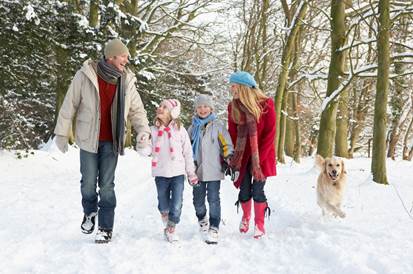 Какой тип семьи (в зависимости от состава/структуры) может быть проиллюстрирован с помощью данной фотографии? Что отличает семью от других малых групп? (Укажите любые две черты отличия.) В чём заключается воспитательная функция семьи? Какие ещё функции выполняет семья? (Назовите любые две функции.) Ответ запишите на бланке ответов № 2, указав номер задания.6.15-летняя Зоя искала возможность заработать. В Интернете она нашла предложение следующего содержания: «Работа в удобное время. Вышивание картин. 2500 рублей за одну картину. Для получения расходных материалов для первого заказа вы должны перечислить 500 рублей на электронный кошелёк работодателя! Торопитесь! Осталось мало вакансий!»Как Вы оцените ситуацию с точки зрения возможности достижения цели Зои? Как ей правильно поступить в данной ситуации?7. Фирма Z оказывает парикмахерские услуги. К труду как фактору производства фирмы относится: 1)оборудование и материалы, 2)штат парикмахеров, 3) цены на услуги фирмы, 4)здание фирмы.8.Виталий учится в 8 классе гимназии. Дополнительно он посещает секцию фигурного катания. На каком уровне образования находится Виталий?: 1) среднее профессиональное, 2) основное общее, 3) среднее общее, 4) начальное общее.9.Верны ли следующие суждения о семье?А. Отличие семьи от других малых социальных групп является наличие традиций.Б. Отличие семьи от других малых социальных групп является реальных контактов между ее членами.1)верно только А, 2)верно только Б, 3)оба суждения верны, 4) оба суждения неверны.10.В школе и дома детей учат внимательно относится к окружающим. Им сообщают: 1) народную мудрость, 2) правовые нормы, 3) нормы морали, 4) корпоративные нормы.11.Верны ли следующие суждения о товарах?А. Товаром называют продукт труда, произведенный не для собственного потребления, а для продажи.Б. Товар имеет материальную, вещественную форму.1) верно только А, 2) верно только Б, 3) верны оба суждения, 4) оба суждения неверны.12. – 13. Учёные используют понятие «общество» для характеристики: 1) природной среды обитания, 2) всего окружающего мира, 3) результатов деятельности человечества, 4) всего человечества.14.Верны ли следующие суждения об отклоняющемся поведении?А. Отклоняющимся называют поведения индивида или группы, которые соответствуют общепринятым нормам.Б. Отклоняющееся поведение имеет только негативные формы.1)верно только А, 2)верно только Б, 3)оба суждения верны, 4) оба суждения неверны.15.Установите соответствие между признаками и типами семьи: к каждому элементу первого столбца подберите соответствующий элемент из второго столбца16.Илье 36 лет. Что из перечисленного характеризует выполнение им социальной роли гражданина? 1) Илья помогает жене в ведении домашнего хозяйства, 2)Илья хорошо водит автомобиль, 3)Илья работает врачом, 4)Илья вовремя платит налоги.17. Государство в условиях рынка участвует в экономической жизни общества. Что из приведенного ниже иллюстрирует правовое регулирование экономической жизни? 1)выплата социальных пособий, 2) принятие поправок в Гражданский кодекс РФ, 3) открытие муниципальных поликлиник и диагностических центров, 4) организация общественных работ.18.Верны ли следующие суждения о взаимосвязи природы и общества?А. Обеспеченность природными ресурсами не гарантирует высокого уровня развития общества.Б. Активная хозяйственная деятельность человека стала одной из причин экологического кризиса.1)верно только А, 2)верно только Б, 3)оба суждения верны, 4) оба суждения неверны.19.Антон живёт с мамой и дедушкой. Он учится в 7 классе. Сравните две малые группы: семью и школьный класс. Выберите и запишите в первую колонку таблицы порядковые номера черт сходства, а во вторую колонку – порядковые номера черт различия1) личные контакты членов группы, 2) общий быт, 3) отношения родства, 4) наличие особых норм поведения.20. Заполните пропуск в таблице.Социальные отклонения играют в обществе двойственную, противоречивую роль. Они, с одной стороны, представляют угрозу стабильности общества, с другой – поддерживают эту стабильность.Успешное функционирование общества можно считать эффективным, только если обеспечен порядок и предсказуемое поведение людей. Каждый должен знать (в разумных пределах, конечно), какого поведения он может ожидать от окружающих, какого поведения ожидают от него самого и какие социальные нормы должны усвоить дети. Отклоняющееся поведение нарушает этот порядок и предсказуемость поведения. При наличии в обществе или социальной группе многочисленных случаев социальных отклонений люди утрачивают чувство ожидаемого поведения, нарушается социальный порядок. Нравственные нормы перестают контролировать поведение людей, основополагающие ценности могут быть отвергнуты,
и у человека теряется чувство безопасности и уверенности в своих действиях. Поэтому общество будет функционировать эффективно, только когда большинство его членов будет принимать устоявшиеся нормы и действовать в основном в соответствии с ожиданиями других людей.С другой стороны, отклоняющееся поведение является одним из путей адаптации культуры к социальным изменениям. Нет такого современного общества, которое долгое время оставалось бы статичным. Даже изолированные от мировых цивилизаций сообщества должны время от времени изменять своё поведение из-за изменений окружающей среды. Взрывы рождаемости, технологические новшества, изменения физического окружения – всё это может привести к необходимости принятия новых норм и адаптации к ним членов общества.Новые социальные нормы рождаются и развиваются в результате повседневного поведения людей, в столкновении постоянно возникающих социальных обстоятельств. Отклоняющееся от старых, привычных норм поведение небольшого числа индивидов может быть началом создания новых нормативных образцов. Постепенно, преодолевая традиции, отклоняющееся поведение, содержащее новые жизнеспособные нормы, всё в большей
и большей степени проникает в сознание людей. По мере усвоения членами социальных групп поведения, содержащего новые нормы, оно перестаёт быть отклоняющимся.(С.С. Фролов, текст адаптирован)21. Составьте план текста.22. В какой ситуации успешное функционирование общества можно считать эффективным? Как многочисленные случаи отклонений влияют на общество? Как появляются новые специальные нормы? (Используя содержание текста, укажите три этапа этого процесса.) (Ответы на вопросы даются только с опорой на текст).Экзаменационная работа включает в себя 21 задание.На выполнение экзаменационной работы дается 120 минутОтветы к заданиям 2-4, 7-11, 13,14, 16-18 записываются в виде одной цифры, которая соответствует номеру правильного ответа. Ответом к заданиям 15, 19 является последовательность цифр. Ответом к заданию 20 является слово (словосочетание). Ответы запишите в поле ответа в тексте работы без запятых, пробелов и прочих символов, а затем перенесите в бланк ответов №1.Задания 1,5,6, 21-22 выполняются на бланке ответов №2.Правильное выполнение каждого из заданий 2-4, 7-11, 13, 14, 16-20 оценивается 1 баллом. Правильное выполнение задания 15 оценивается 2 баллами. Задание №1 – 2 балла, задание №5 – 3 балла, задание №6, 20, 21 – 2 балла.Шкала перевода баллов:«2»: 0-9«3»: 10-19«4»: 20-27«5»: 28-33ПРИЗНАКИТИПЫ СЕМЬИА) совместное принятие значимых для семьи решений1) патриархальная (традиционная)Б) отсутствие четкого распределения домашних обязанностей в семье2) демократическая (партнерская)В) главенствующее положение отца семействаГ) равное участие мужчин и женщин в общественном производствеД) экономическая зависимость женщины от мужчиныСпособ разрешения конфликтаХарактеристикаКомпромиссРешение проблемы через взаимные уступки….Мирное обсуждение возможных путей решения проблемы